San Pedro Canisio SJ  *   1521-1597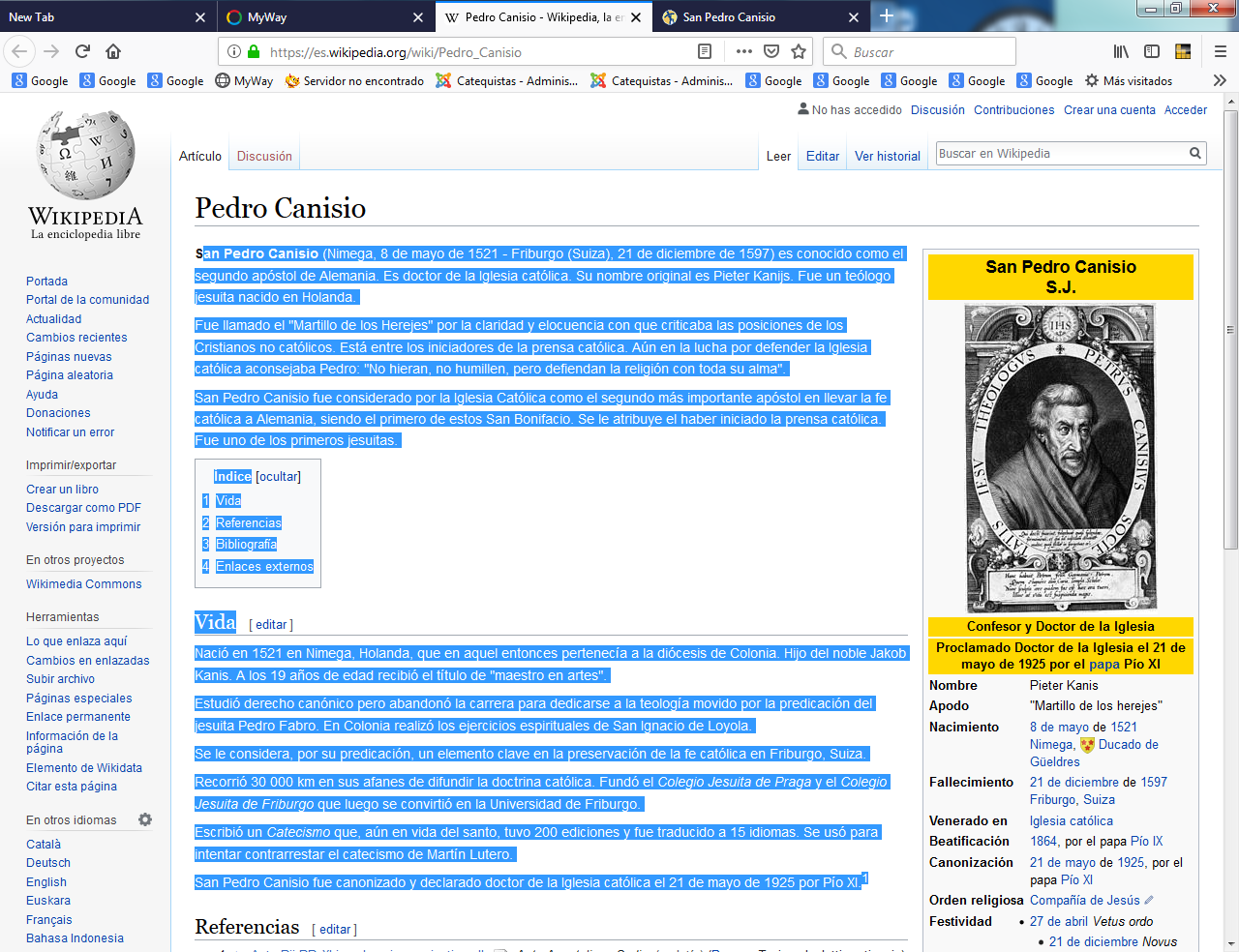     De S. Pedro Canisio hay que aprender "el amor a la catequesis". Fue su distintivo vital: enseñar bien para que la verdad triunfe. Todos los catequistas deben mirar a este jesuita cultísimo y ardorosamente apostólico de la Palabra de Dios, que decía: No hagan heridas, no humillen a los demás, pero hagan todo  por defender la religión con toda su alma"  San Pedro Canisio (Nimega, 8 de mayo de 1521 - Friburgo (Suiza), 21 de diciembre de 1597) es conocido como el segundo apóstol de Alemania. Es doctor de la Iglesia católica. Su nombre original es Pieter Kanijs. Fue un teólogo jesuita nacido en Holanda.    Fue llamado el "Martillo de los Herejes" por la claridad y elocuencia con que criticaba las posiciones de los cristianos no católicos. Está entre los iniciadores de la prensa católica. Aún en la lucha por defender la Iglesia católica aconsejaba Pedro: "No hieran, no humillen, pero defiendan la religión con toda su alma".     San Pedro Canisio fue considerado por la Iglesia Católica como el segundo más importante apóstol en llevar la fe católica a Alemania, siendo el primero de estos San Bonifacio. Se le atribuye el haber iniciado la prensa católica. Fue uno de los primeros jesuitas.      Nació en 1521 en Nimega, Holanda, que en aquel entonces pertenecía a la diócesis de Colonia. Era Ducado de Güeldes; fue hijo del  noble Jakob Kanis. Su fallecimiento tuvo lugar el 21 de diciembre del año 1597 en Friburgo, Suiza. Nimega es hoy país de Holanda, pero en aquellos tiempos pertenecía a la diócesis de Colonia. Su padre era el noble Jakob Kanis. Desde que tenía 19 años, San Pedro Canisio recibió un fuerte llamamiento a ser  “maestro en artes”.   Estudió derecho canónico pero abandonó la carrera para dedicarse a la teología, movido por la predicación del jesuita Pedro Fabro. En Colonia realizó los ejercicios espirituales de San Ignacio de Loyola  A los 19 años de edad recibió el título de "maestro en artes". También llevo a cabo estudios de derecho canónico, sin embargo, dejo la carrera cuando fue motivado a dedicarse completamente a la teología, puesto que el jesuita llamado Pedro Fabro hizo una predicación que le toco el corazón. En Colonia, tuvo la oportunidad de hacer ciertos ejercicios del tipo espiritual, estos eran de San Ignacio de Loyola    Fue admitido en la comunidad de los jesuitas y los primeros años de religioso los pasó en Colonia (Alemania) dedicado a la oración, el estudio, la meditación y la ayuda a los pobres. La cuantiosa herencia que recibió de sus padres la repartió la mitad entre los pobres y la otra mitad para ayudar a obras de su comunidad.    Desde los primeros años de su sacerdocio empezó a brillar como un gran predicador. Cuando joven era impresionante su carácter batallador y amigo de las polémicas y discusiones. Estas aptitudes le van a ser muy útiles, porque durante toda su vida tendrá que batallar muy fuertemente en todas partes contra los protestantes. Siempre fue muy caritativo y amable con las personas que le discutían, pero tremendo e incisivo contra los errores de los protestantes (Tanto que estos haciendo alusión a su apellido lo llamaban el can que defiende a los católicos). Decía a sus sacerdotes: "no hieran, no humillen, pero defiendan la religión con toda su alma".    San Pedro Canisio tenía una especial cualidad para resumir las enseñanzas de todos los grandes teólogos y presentarlas de manera sencilla para que las entendiera el pueblo. Y así logró redactar dos catecismos, uno resumido y otro explicado. Estos dos libros fueron traducidos a 24 idiomas en la vida del autor, y en Alemania se propagaron por centenares de miles (junto con los de otros dos jesuitas, el Padre Astete y San Roberto Belarmino) el de San Pedro Canisio es de los que más éxito logró obtener con su Catecismo.   San Ignacio y el Sumo Pontífice, aprovechando sus enormes cualidades como predicador y defensor de la Iglesia contra los protestantes, le encargaron muchísimas labores de apostolado. Como superior provincial de los jesuitas en Alemania recorrió a pie y a caballo diez mil kilómetros predicando, enseñando catecismo, propagando buenos libros y defendiendo la religión. En los treinta años de su incansable labor de misionero recorrió treinta mil kilómetros por Alemania, Austria, Holanda e Italia. Parecía incansable. A quien le recomendaba descansar un poco le respondía: "Descansaremos en el cielo".    Por muchas ciudades de Alemania fue fundando colegios católicos para formar religiosamente a los alumnos. A la Universidad Católica la transformó y dio una gran celebridad. Y ayudó a fundar numerosos seminarios para la formación de los futuros sacerdotes. Alemania, después de San Pedro Canisio, era ya otro país distinto y mucho más católico que cuando él empezó a trabajar allí.   San Pedro Canisio se dio cuenta del inmenso bien que hacen las buenas lecturas. Por eso recorría el país propagando los buenos libros y se propuso formar una asociación de escritores católicos. Él sabía muy bien que un buen libro puede hacer mayor bien que un sermón y que las buenas lecturas logran llegar a donde ni sacerdotes ni religiosos logran ir a llevar mensajes religiosos. Aún ya anciano y muy débil y casi paralizado, seguía escribiendo con la ayuda de un secretario, libros religiosos para el pueblo. Al morir tenía la satisfacción de haber ayudado a formar varias editoriales católicas muy bien organizadas.   Otro título con el que se le conocía, era ser “el Martillo de los Herejes”. Esto era debido a que, cuando decía las cosas, era extremadamente claro y tenía muchísima elocuencia en su forma de predicar y criticar la posición que tenían los cristianos que no eran católicos.    Estando en Friburgo el 21 de diciembre de 1597, junto con varios padres jesuitas, después de haber rezado con ellos el santo rosario, su devoción favorita, de pronto exclamó lleno de alegría y emoción: "Mírenla, ahí está.... ahí está". Y murió. Era la Virgen Santísima que había llegado a llevárselo para el cielo.     Se le considera, por su predicación, un elemento clave en la preservación de la fe católica en Friburgo, Suiza.  Su mejor obra fue el Colegio Jesuita de Praga y el Colegio Jesuita de Friburgo, que luego se convirtió en la Universidad de Friburgo.     Su valores de evangelizador y catequista     Este santo ha sido llamado: "El segundo evangelizador de Alemania" (después de San Bonifacio). Se le venera como uno de los creadores de la prensa católica y fue el primero del numeroso ejército de escritores jesuitas.  Debido a su predicación, se le considera como un elemento clave para poder conseguir que la fe católica pueda haber perseverado en la ciudad de Friburgo, en Suiza    Preparó con esmero  un catecismo, el cual llegó a tener hasta 200 ediciones y 15 traducciones diferentes mientras él vivía. Se utilizó con la finalidad de contrarrestar el catecismo que creó Martin Lutero. Y todos los que buscaron en aquellas tierras la verdad se afiliaron a la doctrina de ese catecismo, el más famoso en todas las regiones de habla  germana.   A lo largo de su vida ese Catecismo tuvo 200 ediciones y fue traducido a 15 idiomas. Y se llegó a considerar como la mejor réplica y más original y concreta que el mismo catecismo que surgió del Concilio de Trento    San Pedro Canisio fue canonizado y declarado doctor de la Iglesia católica el 21 de mayo de 1925 por Pío XI. El mismo Pontífice Pío XI, después de canonizarlo, lo declaró Doctor de la Iglesia, en 1925.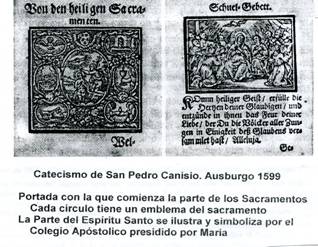 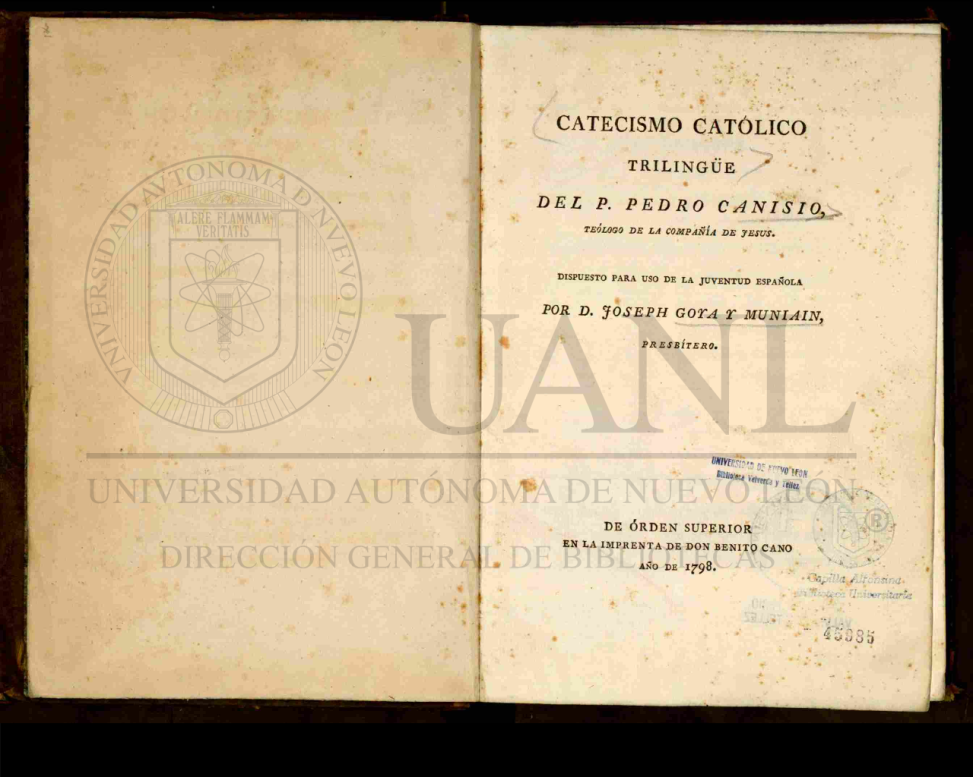 